4. razredBaisch: Anton pod vodoBanscherus: knjige iz zbirke Detektiv KvjatkovskiBauer: Groznovilca v Hudi hostiBevc: Čivknjeno od začetka do koncaBlade: knjige iz zbirke Lov na pošastiDahl: Čudoviti lisjak ali Žirafa in Peli in jaz ali Gravža ali Kavlež iflaHagen: Lizina najljubša babica ali Liza se uči pisatiHopp: Čarodejna kredaKac-Marn: KoliščarjiKing–Smith: Kako je pujska Lizika postala velika gospaKinney: knjige iz zbirke Dnevnik nabritega mulcaKokalj: Maja Nagaja ali Zajec Emil na počitnicahKonc Lorenzutti: Nisem smrklja ali Zvezek in brezvezekKovač: Kaja in njena družina ali S pravljico na izlet ali Zverinice z Večne potiKraan: Zgodbe o čavknjeni čarovniciKravos: Začarani gradLindgren: Pika NogavičkaLipka – Sztarbałło: Vprašanja iz kopalniceLook: Alvin HoMakarovič: Kosovirja na leteči žlici ali  Kam pa kam, kosovirja? ali Mi, kosovirjiMartin: VseMate: Pobegle kolebniceMcDonald: knjige o Judy MoodyMcDonnell: Ezzijein smaragdMihelič: Trska in Bajsa DebelajsaMuck: Kokoš velikankaNesbø: knjiga iz zbirke Doktor ProktorNoestlinger: Debela Nela in zavaljeni Jani ali TV KarelNovak: Roparski vitez ali  Zvon želja ali  Jok na zmajskem mostuOgrizek: Koko Dajsa v mestuOsborne: knjige iz zbirke Čarobna hišica na drevesuØvreås: Super RjavkoPavček: Zakaj je polje jezero?Pečjak: Drejček in trije MarsovčkiPilkey: knjige iz zbirke Kapitan Gatnik ali Pasji možPregelj: Deček Brin na domačem koliščuRozman Roza: Bober Bor ali ČofliRussell: Zguba dnevnikSantos: Prodam mamo ali Prodam očetaSchmidt: Slovenske pravljice (in ena nemška) v stripuSnoj: Lenartovih prvih petSuhodolčan: Narobe stvari v mestu PedpediSvetina: Sosed pod stropom ali Kako zorijo ježevci ali RopotarnaSvěrák: Gospod Klobasnik in gospod ŠpilaTellegen: Zabava na Luni ali Kitov vrtVandot: Kekec in BedanecVidmar: Bučko SupergaWawilow: Vrbova 13ZEP: stripi o TiteufuZucker: Max FlashZupan: knjige iz zbirke Hektor ali Jaz, Franc Grdi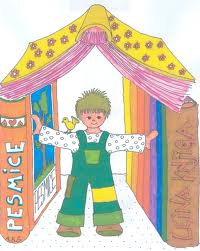 PESMI:Gregorič Gorenc: RazigrankeKošuta: Na Krasu je krasno ali Zidamo danMaurer: Sloni v spačku ali Velik sončen danPavček: Juri Muri po Sloveniji ali KrokodilRozman: Mali rimski cirkusSnoj: Pesmi za punčke in pobeSlepomišniceSvetina: Domače naloge